КОНСПЕКТ  НОД ПО РЕЧЕВОМУ РАЗВИТИЮРАССКАЗ Л. Н. ТОЛСТОГО «БЫЛ У ПЕТИ И МИШИ КОНЬ...».Младшая группаЦели: Учить слушать рассказ без наглядного сопровождения и отвечать на вопросы; развивать эмоциональную отзывчивость; воспитывать дружеские отношения в игре.Материалы: Иллюстрации к рассказу. КоньПланируемые результаты: может по просьбе взрослого рассказать о рассматриваемой игрушке, отвечает на простые вопросы, проявляет эмоциональную отзывчивость на литературно-художественное произведение (рассказ Л. Н. Толстого «Был у Пети и Мши конь...»), владеет основными движениями при выполнении упражнения «Каравай».Материалы и оборудование: сюжетные картинки или иллюстрации к рассказу; игрушка конь.Ход1. Организационный момент.Воспитатель держит в руках игрушечного коня.Воспитатель. У  кого  есть дома игрушечный конь? (ответы детей) Посмотрите к нам в гости тоже пришёл конь. (Предлагает детям рассмотреть игрушку, обращает внимание детей на длинные ноги, красивые большие глаза, гриву и хвост.)- Вы любите играть с ней? (Ответы детей.) - Как вы играете с лошадкой? (Дети показывают.) - А вы умеете скакать, как скачет лошадка? (Дети бегут, высоко поднимая колени, по группе.) - Вот какая замечательная игрушка лошадка!2. Основная часть. Чтение рассказа.Воспитатель. Вот в одной семье у брата и сестры тоже был конь. Они тоже с удовольствием играли с ним. Но однажды произошло вот что.Воспитатель читает рассказ Л. Н. Толстого «Был у Пети и Маши конь...».«Был у Пети и Миши конь. Стал у них спор: чей конь. Стали они коня друг у друга рвать. Дай мне - мой конь. Нет, ты мне дай - конь не твой, а мой. Пришла мать, взяла коня, и стал конь ничей».Воспитатель. Как звали деток, у которых был конь? - Что они стали делать? (Миша и Петя начали спорить о том, чей конь.) - Как Миша и Петя спорили? (Они говорили: «Мой конь!») - Что сделала мама? (Забрала игрушку.) - Петя и Миша умели играть дружно? (Ответы детей.) - Поэтому у них мама и забрала игрушку. Как надо было играть? (Миша поиграл с конем, потом дал Пете поиграть.) - Давайте еще раз вместе расскажем эту историю.Воспитатель начинает предложение, дети заканчивают его.Физминутка «Лошадка».Цок-цок-цок-цок!                                Поочередное топанье однойЯ лошадка – серый бок!                   ногой, затем другой.Я копытцем постучу,                          Ходьба на месте.Если хочешь-прокачу!                       Легкий бег на месте.Посмотри, как я красива,                   Руки на поясе, наклоныХороши и хвост, и грива.                  Туловища влево-вправо.Цок-цок-цок-цок!                               Кружатся на месте.Я лошадка – серый бок!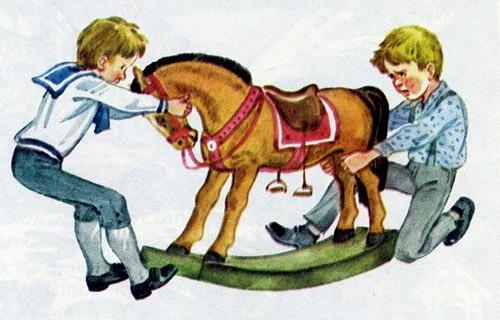 